                                                         Working from home Year Group overview   		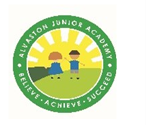 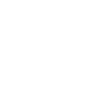 Year Group: 4Week Beginning:  22.6.2020Overview:Year 4 Week beginning 15.6.2020Hello everybody. We would like the children to complete 5 tasks per week as well as Reading daily, and these can be carried out on the day/times that suit you. We have split the tasks between Purple Mash and Class Dojo. We are here to support you and your child – If you have any questions, queries or feedback, please do not hesitate to get in touch. Have a great week!Teacher to plan:Focus:Task:Deadline:To be marked- yes or noMiss HardyMathsTimes tablesThis is Multiplication 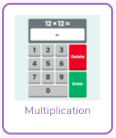 Maths: Focus – TimeThis week we are learning about money and giving change from £1There are 4 levels to master this week!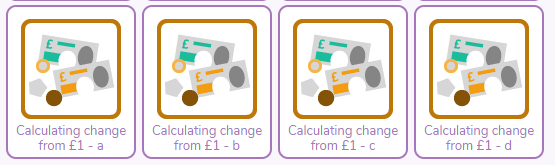 Friday 26th JuneBrief comment/symbolTopicPurple Mash -Romans: 2do- Apply all your knowledge of Boudica and The Celts to create an information booklet. If you click on the More+ button you are provided with some information. You can also use Google or YouTube to discover your own facts!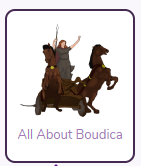 Science:  2do- Become a news reporter and create your own interview with Thomas Edison! 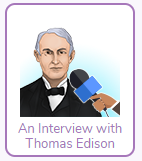 Friday 26th JuneYesComputingPurple Mash – Coding, Rockets(Chimp) - Use timers and clicks to launch your rocket fireworks.Catherine Wheel (Gibbon)– Use timers and variables to make your catherine wheel. Friday 26th JuneBrief comment/symbolMr FindlaterWell Being - DOJOVirtual P.E 

With it being the time of year we would normally have Wimbeldon - this week’s well being activity is virtual P.E!  

Look out for a post on Dojo on Thursday 18th and Friday 19th JuneChn not expected to spend more than 1 hour on this.No- but children are encouraged to share a photograph with their teacher. Creative Task - DOJOCoin Art Following from studying money in Maths, you’re going to use some of your coins at home to make art.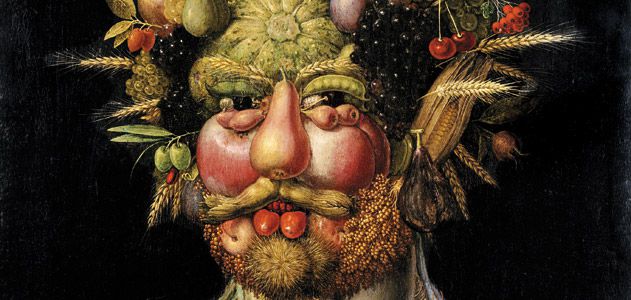 Arcimboldo was an Italian Painter who became famous drawing pictures of faces using fruits and vegetables You are going to try and draw someone (could be yourself) but instead of fruit you will use coins.Use can use different coins for different parts of the face. Put the coins under the paper and colour over it to give your picture a textured coin effect. Follow this video to help you with the technique - https://www.youtube.com/watch?v=0GLdbpqqNBs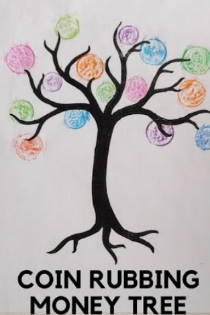 Chn not expected to spend more than 1 hour on this.No- but children are encouraged to share a video with their teacher. Mrs BoerderReading Focus: Prepare a ‘reading challenge/interesting task or competition for the week.Read an extract/story and upload to dojo. Signpost to read First News weeklyChallenge:Ongoing through the week. Some- the first 2 brief comment or symbol –children should be encouraged to respond to the other challenges via dojo.Purple MashMaths, computing and topic tasks have been set as ‘To dos’
Maths: Focus – TimeThis week we are learning about money and giving change from £1There are 4 levels to master this week! Coding, Rockets(Chimp) - Use timers and clicks to launch your rocket fireworks.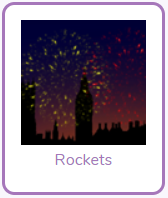 Catherine Wheel (Gibbon)– Use timers and variables to make your catherine wheel.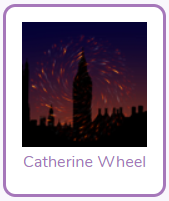 Topic -Romans: 2do- Apply all your knowledge of Boudica and The Celts to create an information booklet. If you click on the More+ button you are provided with some information. You can also use Google or YouTube to discover your own facts!Science:  2do- Become a news reporter and create your own interview with Thomas Edison! There is a 2do full of information about him for you to read first.  Daily Times Tables: Times tablesMultiplication 2do! Are you improving each week?
Please remember to try your best and have a go at the activities. Please don’t feel pressured or anxious about completing all tasks as we are well aware that home-life does not look the same in every house.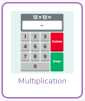 Class DojoWellbeing Task –Virtual P.E.
Normally the Wimbledon tennis tournament would be happening at this time of year, so this week’s well-being activity is virtual P.E!  

Look out for a post on Dojo on Thursday 18th and Friday 19th June!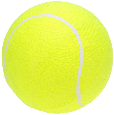 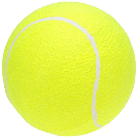 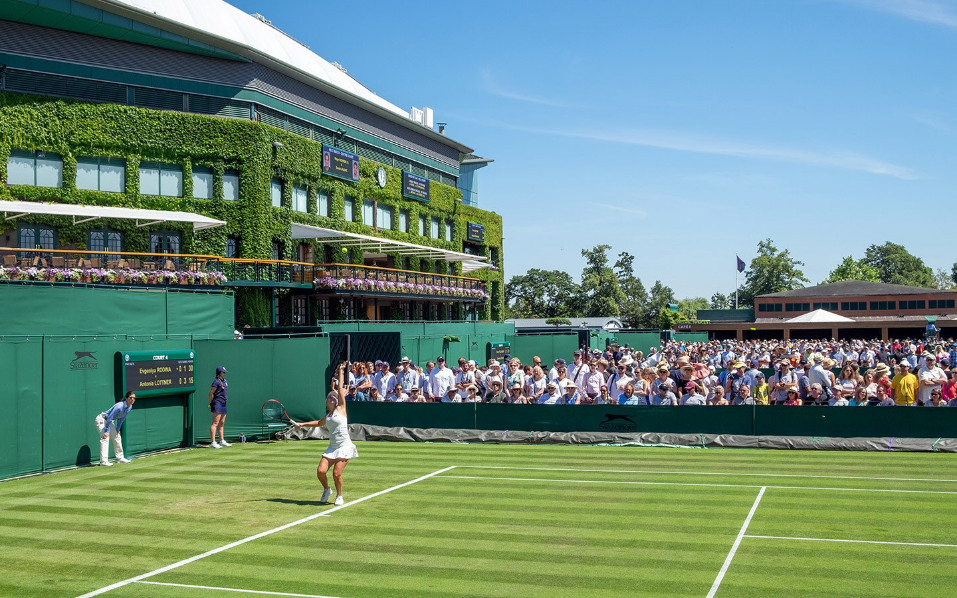 
Creative Task – Coin Rubbing 
Following from studying money in Maths. You’re going to use some of your coins at home to make art.Arcimboldo was an Italian Painter who became famous drawing pictures of faces using fruits and vegetables You are going to try and draw someone (could be yourself) but instead of fruit you will use coins.Use can use different coins for different parts of the face. Put the coins under the paper and colour over it to give your picture a textured coin effect. Follow this video to help you with the technique - https://www.youtube.com/watch?v=0GLdbpqqNBsReading